ПРОЄКТПравління Національного банку УкраїниП О С Т А Н О В АКиївПро внесення змін до Положення про веденнякасових операцій у національній валюті в УкраїніВідповідно до статей 7, 15, 33, 40, 56 Закону України “Про Національнийбанк України”, з метою приведення порядку ведення суб’єктамигосподарювання касових операцій у національній валюті в Україні увідповідність до вимог законодавства України Правління Національного банкуУкраїни постановляє:1. Унести до Положення про ведення касових операцій у національнійвалюті в Україні, затвердженого постановою Правління Національного банкуУкраїни від 29 грудня 2017 року № 148 (зі змінами), такі зміни:1) у пункті 21 розділу І слова “приймання готівки для виконання платіжнихоперацій,” вилучити;2) у розділі ІІ:підпункт 5 пункту 8 після слів “Закону України “Про Національнеантикорупційне бюро України” доповнити словами та цифрами “, частини другоїстатті 32 розділу IV Закону України “Про Бюро економічної безпеки України”;абзац 1 пункту 9 доповнити реченням такого змісту:“Підприємство/відокремлений підрозділ підприємства/фізична особа-підприємець під час надання держателю платіжного інструменту послуги звидачі готівки зобов’язане/зобов’язаний видавати лише придатні до обігуплатіжні банкноти та монети, які не викликають сумніву в їх справжності таплатіжності.”;абзац 1 пункту 15 доповнити реченням такого змісту:“Комерційний агент із приймання готівки зобов’язаний визначати себе длякористувача щоразу під час надання платіжної послуги та інформуватикористувача/надавача платіжних послуг про особу, від імені якої він діє під часнадання платіжних послуг.”;пункт 16 викласти в новій редакції:“16. Суб’єкти господарювання здають готівкову виручку (готівку) длявиконання платіжних операцій до банків, національних операторів,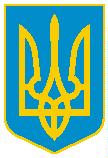 2небанківських надавачів платіжних послуг, комерційних агентів із прийманняготівки. Готівкова виручка (готівка) здається суб’єктом господарювання длязарахування на будь-який рахунок, відкритий ним у надавачів платіжних послуг,що мають право відкривати рахунки користувачам, з урахуванням вимогзаконодавства України та нормативно-правових актів Національного банкуУкраїни.Готівкова виручка (готівка) здається суб’єктами господарюваннясамостійно (з урахуванням ризик-орієнтованого підходу до безпеки перевезеннята здавання готівки) або через відповідні служби/підприємства, яким згідно іззаконодавством України надано право на інкасацію коштів, перевезеннявалютних та інших цінностей.Комерційні агенти банків здають готівку (готівкову виручку), отриману іззастосуванням платіжних пристроїв та через пункти надання фінансових послуг,до банків виключно через відповідні служби/підприємства, яким згідно іззаконодавством України надано право на інкасацію коштів, перевезеннявалютних та інших цінностей.Небанківські надавачі платіжних послуг та їх комерційні агенти здаютьготівку (готівкову виручку), отриману через платіжні пристрої та пункти наданняфінансових послуг, до банків для подальшого зарахування на розрахунковийрахунок небанківського надавача платіжних послуг. Небанківські надавачіплатіжних послуг, які, крім операцій з приймання готівки для виконанняплатіжних операцій, здійснюють видачу переказів готівкою, зобов’язанізабезпечити здавання на такі рахунки готівки в сумі перевищення прийнятої дляподальшого виконання платіжних операцій готівки над виданою за переказамиготівкою.”;3) у пункті 49 розділу V:абзац 1 після слова “Строки” доповнити словами “та спосіб”;абзац 4 викласти в новій редакції:“Порядок проведення інкасації коштів, сума, у разі перевищення якоїінкасація коштів є обов’язковою та випадки непроведення інкасації коштіввизначаються в договорі на інкасаційне обслуговування, укладеному збанком/підприємством, якому згідно із законодавством України надано право наінкасацію коштів, перевезення валютних та інших цінностей. Сума залишкуготівки за день, у якому не було інкасації з вини банку/підприємства, якомузгідно із законодавством України надано право на інкасацію коштів, перевезеннявалютних та інших цінностей, неєперевищенням ліміту касиустанови/підприємства.”.2. Банкам України та підприємствам, яким згідно із законодавством Українинадано право на інкасацію коштів, перевезення валютних та інших цінностей,протягом 3 місяців з дня набрання чинності цією постановою здійснитиперегляд, актуалізацію, переукладання та укладання договорів з клієнтами з3метою приведення їх змісту у відповідність до вимог, визначених цієюпостановою.3. Департаменту грошового обігу (Оксана Галиць) після офіційногоопублікування довести до відома банків України, а банкам – до відома їх клієнтівінформацію про прийняття цієї постанови.4. Контроль за виконанням цієї постанови покласти на заступника ГоловиНаціонального банку України Олексія Шабана.5. Постанова набирає чинності з дня, наступного за днем її офіційногоопублікування.ГоловаАндрій ПИШНИЙІнд. 50Аркуші погодження додаються.